ΑΣΚΗΣΗ ΚΕΦΑΛΑΙΟ 12								                             22 Δεκεμβρίου 2020 (Στο Αρχείο αυτό να συμπληρωθούν οι Πίνακες με τα αποτελέσματα και να επικοληθούν οι φωτογραφίες από τα χειρόγραφα της λύσης. Το Αρχείο να σωθεί με όνομα Α12α_Δυναμική_Επώνυμο_Όνομα και να ανεβεί στο e-class)Στο σύστημα, συνδέται αναλογική-διαφορική ρύθμιση, με συντελεστή ενίσχυσης Κc  (mV/mV) και διαφορικό χρόνο τD (min). Ο συντελεστής ενίσχυσης του θεμοστοιχείου είναι Μ (mV/oC) και η απόκριση του θεωρείται ακαριαία. Μεταβολή της εξόδου του ρυθμιστή κατά  C mV μεταβάλει την παροχή θερμότητας κατά H (kcal/min). Να κατασκευαστεί το διάγραμμα βαθμίδων και να υπολογιστεί η θερμοκρασία στην έξοδο της δεξαμενής μετά από t (min), για βηματική μεταβολή S (oC) της θερμοκρασίας της παροχής εισόδου α) όταν το σύστημα δεν ρυθμίζεται και β) για ρυθμιζόμενο σύστημα. Δίνεται, πυκνότητα νερού ρ = 1000 kg/m3 και θερμοχωρητικότητα νερού 1 kcal/kgoC. 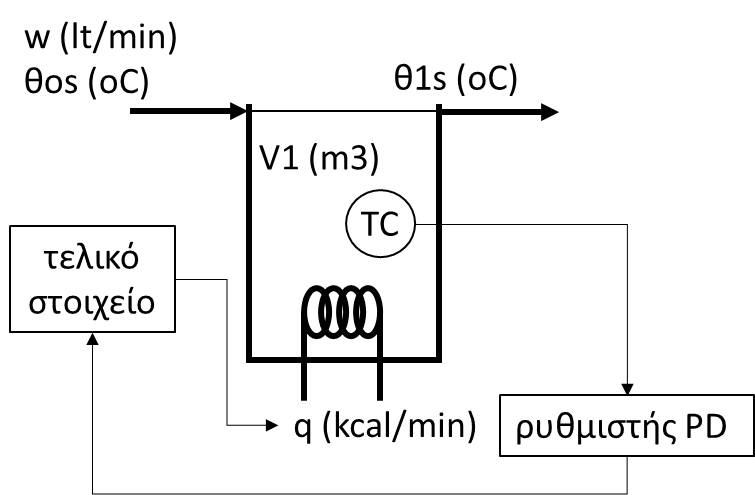 ΔεδομέναΑΠΟΤΕΛΕΣΜΑΤΑΛΥΣΗΕπικόλληση φωτογραφιών χειρόγραφης λύσης (αν δεν επικολληθούν τα χειρόγραφα λύσης, η άσκηση δεν θα βαθμολογηθεί) AM: 0Μόν. κατ.:	qs + ρ*w*Cp*(θos – θ1s) = 0  qs = 1000*0,1*1*(50-25) = 2500 kcal/minδεξαμενή:	q + ρ*w*Cp*(θο – θ1) = ρ*V1*Cp*dθ1/dtΜεταβλητές απόκλισης: 	Tο = θο – 25 oC		Τ1 = θ1 – 50 oC 		Q = q – 2500 kca/minQ(t) + ρ*w*Cp*(Tο(t) – T1(t)) = ρ*V1*Cp*dT1(t)/dt  Q(s) + ρ*w*Cp*Tο(s) – ρ*w*Cp*T1(s) = ρ*Cp*V1*s*T1(s)  [(V1/w)*s + 1]*T1(s) = Q(s)/(ρ*w*Cp) + To(s)τ1 = V1/w = 1/0,1 = 10 min		ρ*w*Cp = 1000*0,1*1 kcal/minoC   1/(ρ*w*Cp) = 0,01 oCmin/kcalT1(s) = 0,01*Q(s)/(10s + 1) + To(s)/(10s + 1)Α) Όταν το σύστημα δεν ρυθμίζεταιΒηματική μεταβολή στην είσοδο:	θο(t) = θοs +15  To(t) = 15  To(s) = 15/sT1(s) = 15/s(10s + 1) = Α/s + B/(10s + 1)			A = 15							B = -150T1(s) = 15/s – 150/(10s + 1) = 15/s – 15/(s + 0,1)  T1(t) = 15 – 15exp(-0,1t)   T1(20) = 15-15*exp(-0,1*20) = 8,647 oC  θ1(20) = 58,647 oCΒ) Όταν το σύστημα ρυθμίζεταιΣτοιχείο Μέτρησης:	Είσοδος: 			θερμοκρασία στη δεξαμενή:	Τ1, oC Έξοδος:				μέτρηση θερμοκρασίας, mV:	M = m1 – m1s 			Συνάρτηση Μεταφοράς:	T1m(s)/M(s) = 2/(1 + τm*s)		Ακαριαία απόκριση, τm= 0:	T1m(s)/T1(s) = 2Ρυθμιστής PΙ: 		Είσοδος: 			ρυθμιστικό σφάλμα, mV:	ε = MR – M			Έξοδος:				διαφορά δυναμικού:		V = v – vs 			Συνάρτηση Μεταφοράς:	V(s)/ε(s) = Kc*(1 + τD*s)		Kc = 1 mV/oC	τD = 1 min   							V(s)/ε(s) = 1*(1 + s)	 Τελικό Στοιχείο:	Είσοδος: 			διαφορά δυναμικού:		V = v – vs			Έξοδος:				παροχής θερμότητας:		Q = q – qs 			Συνάρτηση Μεταφοράς:	Q(s)/V(s) = Kv/(1 + τv*s)	Δεν δίνονται δεδομένα για τοχρόνο απόκρισης: 		τv = 0 minΣυντελεστής ενίσχυσης:		Kv = 5000/50 =  100 (kcal/min)/mV								Q(s)/V(s) = 100  Διάγραμμα βαθμίδων: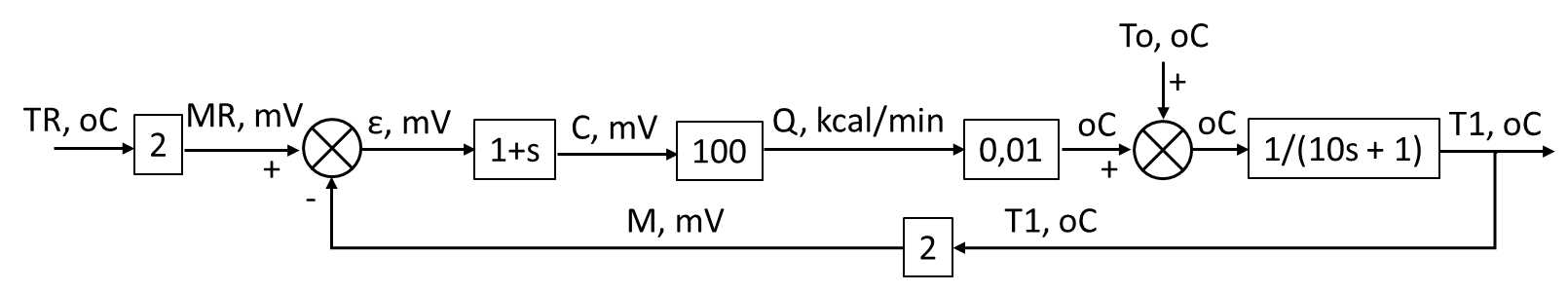 Συνάρτηση μεταφοράς μεταξύ θερμοκρασίας εισόδου και μετρούμενης μεταβλητής.  		A = 15/3 = 5		B = 15/(-3/12) = -60T1(20) = 5-5*exp(-0,25*20) = 4,966  θ1(20) = 50 + 4,966 = 54,967 οCAM: 1Μόν. κατ.:	qs + ρ*w*Cp*(θos – θ1s) = 0  qs = 1000*0,05*1*(75-25) = 2500 kcal/minδεξαμενή:	q + ρ*w*Cp*(θο – θ1) = ρ*V1*Cp*dθ1/dtΜεταβλητές απόκλισης: 	Tο = θο – 25 oC		Τ1 = θ1 – 75 oC 		Q = q – 2500 kca/minQ(t) + ρ*w*Cp*(Tο(t) – T1(t)) = ρ*V1*Cp*dT1(t)/dt  Q(s) + ρ*w*Cp*Tο(s) – ρ*w*Cp*T1(s) = ρ*Cp*V1*s*T1(s)  [(V1/w)*s + 1]*T1(s) = Q(s)/(ρ*w*Cp) + To(s)τ1 = V1/w = 1/0,05 = 20 min		ρ*w*Cp = 1000*0,05*1 kcal/minoC   1/(ρ*w*Cp) = 0,02 oCmin/kcalT1(s) = 0,02*Q(s)/(20s + 1) + To(s)/(20s + 1)Α) Όταν το σύστημα δεν ρυθμίζεταιΒηματική μεταβολή στην είσοδο:	θο(t) = θοs +15  To(t) = 15  To(s) = 15/sT1(s) = 15/s(20s + 1) = Α/s + B/(20s + 1)			A = 15							B = -300T1(s) = 15/s – 300/(20s + 1) = 15/s – 15/(s + 0,05)  T1(t) = 15 – 15*exp(-0,05*t)  T1(10) = 15-15*exp(-0,05*10) = = 5,902 oC  θ1(20) = 80,902 oCΒ) Όταν το σύστημα ρυθμίζεταιΣτοιχείο Μέτρησης:	Είσοδος: 			θερμοκρασία στη δεξαμενή:	Τ1, oC Έξοδος:				μέτρηση θερμοκρασίας, mV:	M = m1 – m1s 			Συνάρτηση Μεταφοράς:	T1m(s)/M(s) = 4/(1 + τm*s)		Ακαριαία απόκριση, τm= 0:	T1m(s)/T1(s) = 4Ρυθμιστής PΙ: 		Είσοδος: 			ρυθμιστικό σφάλμα, mV:	ε = MR – M			Έξοδος:				διαφορά δυναμικού:		V = v – vs 			Συνάρτηση Μεταφοράς:	V(s)/ε(s) = Kc*(1 + τD*s)		Kc = 1 mV/oC	τD = 2 min   							V(s)/ε(s) = 1*(1 + 2*s)	 Τελικό Στοιχείο:	Είσοδος: 			διαφορά δυναμικού:		V = v – vs			Έξοδος:				παροχής θερμότητας:		Q = q – qs 			Συνάρτηση Μεταφοράς:	Q(s)/V(s) = Kv/(1 + τv*s)	Δεν δίνονται δεδομένα για τοχρόνο απόκρισης: 		τv = 0 minΣυντελεστής ενίσχυσης:		Kv = 5000/100 =  50 (kcal/min)/mV								Q(s)/V(s) = 50  Διάγραμμα βαθμίδων:Συνάρτηση μεταφοράς μεταξύ θερμοκρασίας εισόδου και μετρούμενης μεταβλητής.  		A = 15/5 = 3		B = 15/(-5/28) = -84T1(10) = 3-3*exp(-0,1786*10) = 2,497  θ1(10) = 75 + 2,497 = 77,497 οCAM: 2Μόν. κατ.:	qs + ρ*w*Cp*(θos – θ1s) = 0  qs = 1000*0,05*1*(60-30) = 1500 kcal/minδεξαμενή:	q + ρ*w*Cp*(θο – θ1) = ρ*V1*Cp*dθ1/dtΜεταβλητές απόκλισης: 	Tο = θο – 30 oC		Τ1 = θ1 – 60 oC 		Q = q – 1500 kca/minQ(t) + ρ*w*Cp*(Tο(t) – T1(t)) = ρ*V1*Cp*dT1(t)/dt  Q(s) + ρ*w*Cp*Tο(s) – ρ*w*Cp*T1(s) = ρ*Cp*V1*s*T1(s)  [(V1/w)*s + 1]*T1(s) = Q(s)/(ρ*w*Cp) + To(s)τ1 = V1/w = 5/0,05 = 100 min		ρ*w*Cp = 1000*0,05*1 kcal/minoC   1/(ρ*w*Cp) = 0,02 oCmin/kcalT1(s) = 0,02*Q(s)/(100s + 1) + To(s)/(100s + 1)Α) Όταν το σύστημα δεν ρυθμίζεταιΒηματική μεταβολή στην είσοδο:	θο(t) = θοs +5  To(t) = 5  To(s) = 5/sT1(s) = 5/s(100s + 1) = Α/s + B/(100s + 1)			A = 5							B = -500T1(s) = 5/s – 500/(100s + 1) = 5/s – 5/(s + 0,01)  T1(t) = 5 – 5*exp(-0,01t)  T1(120) = 5-5*exp(-0,01*120) = = 3,494 oC  θ1(120) = 63,494 oCΒ) Όταν το σύστημα ρυθμίζεταιΣτοιχείο Μέτρησης:	Είσοδος: 			θερμοκρασία στη δεξαμενή:	Τ1, oC Έξοδος:				μέτρηση θερμοκρασίας, mV:	M = m1 – m1s 			Συνάρτηση Μεταφοράς:	T1m(s)/M(s) = 4/(1 + τm*s)		Ακαριαία απόκριση, τm= 0:	T1m(s)/T1(s) = 4Ρυθμιστής PΙ: 		Είσοδος: 			ρυθμιστικό σφάλμα, mV:	ε = MR – M			Έξοδος:				διαφορά δυναμικού:		V = v – vs 			Συνάρτηση Μεταφοράς:	V(s)/ε(s) = Kc*(1 + τD*s)		Kc = 2 mV/oC	τD = 1 min   							V(s)/ε(s) = 2*(1 + 1*s)	 Τελικό Στοιχείο:	Είσοδος: 			διαφορά δυναμικού:		V = v – vs			Έξοδος:				παροχής θερμότητας:		Q = q – qs 			Συνάρτηση Μεταφοράς:	Q(s)/V(s) = Kv/(1 + τv*s)	Δεν δίνονται δεδομένα για τοχρόνο απόκρισης: 		τv = 0 minΣυντελεστής ενίσχυσης:		Kv = 5000/200 =  25 (kcal/min)/mV								Q(s)/V(s) = 25  Διάγραμμα βαθμίδων:Συνάρτηση μεταφοράς μεταξύ θερμοκρασίας εισόδου και μετρούμενης μεταβλητής.  		A = 5/5 = 1		B = 5/(-5/104) = -104T1(120) = 1-1*exp(-0,04808*120) = 0,997  θ1(120) = 60 + 0,997 = 60,997 οCΕΠΩΝΥΜΟ:ΑΡΙΘΜΟΣ ΜΗΤΡΩΟΥ:ΟΝΟΜΑ:ΛΗΓΟΝΤΑΣ ΑΡΙΘΜΟΥ ΜΗΤΡΩΟΥ:ΑΜ0123456789V11152239453m3w10050502005050300100100150lt/minθοs25253025252525353025oCθ1s50756060554590658580oCKc1122214222mV/mVτD1211222213minΜ2444133233mV/oCC50100200200100100200200300200mVH5000500050005000250025005000500075007500kcal/minS151551051010102015oCt2010120201203025302030minqs25002500150070001500100019500300055008250τ1102010010406030405020pwCp10050502005050300100100150Qnom0,010,020,020,0050,020,020,0033330,010,010,006667s coef102010010406030405020const1111111111A151551051010102015B-150-300-500-100-200-600-300-400-1000-300T1(t)12,9705,9023,4948,6474,7513,9355,6545,2766,59411,653θ1(t)62,97080,90263,49468,64759,75148,93595,65470,27691,59491,653thermocouple2444133233controller Kc1122214222controller s1211222213FE100502525252525252537,5Κ1111111111τ 1228104114263324251,524,5c35,05,02,02,02,52,02,02,52,5Κ1515,05,010,05,010,010,010,020,015,0τ 1228104114263324251,524,5c355222,5222,52,5A53152,545586B-60-84-104-55-105-252-160-210-412-147T1(t)4,9662,4970,9974,8682,4922,7843,9523,8024,9705,719θ1(t)54,96677,49760,99764,86857,49247,78493,95268,80289,97085,719